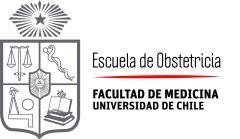 RESUMEN RÚBRICA EVALUACIÓN DEL DESEMPEÑO CLÍNICO CUIDADOS BÁSICOS E INTERMEDIOS INTERNADO NEONATOLOGÍA  Estimado/a evaluador/a recuerde que este documento es un resumen de la rúbrica para evaluar a los y las internos/as de la carrera. Debe revisar ese documento para poder completar esta hoja. Para verla en detalle puede escanear el siguiente código QR con su celular: 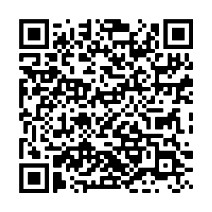 INSTRUCCIONES: Esta rúbrica debe ser aplicada al finalizar el internado (última semana), pero puede ser considerada para evaluaciones intermedias (sin calificar, solo evaluación cualitativa). Si algún criterio no fue observado o no es aplicable a la situación se puede indicar como NO o NA, correspondientemente en vez de colocar una calificación. Esta rúbrica no considera notas con decimales (ej. 6.5), por lo que solo se debe evaluar con número enteros (ej. 6). Para los criterios evaluados se considerará como HABILITADO siempre y cuando en TODOS estos estén a lo menos en la categoría nivel esperado.  En el caso que el/la estudiante sea evaluado con puntaje menor de nivel esperado en cualquiera de los componentes actitudinal transversal se considerará como PENDIENTE. Su nota final no será calculada hasta que su situación se presente a Consejo de Escuela y se tome y ejecute la resolución correspondiente a la circunstancia.  En el caso que el/la estudiante sea evaluado con puntaje menor de nivel esperado en cualquiera de los componentes desempeño clínico transversal o desempeño clínico específico por área, se considerará como NO HABILITADO. Esta situación deberá ser analizada con él o la PEC del curso. Toma de conocimiento: Autoras: Mª Elena Niklitsckeck M.- Marcela Goldsack U. 2020 	 	Actualiza: Pablo Gálvez O. 2022 Nombre estudiante Nombre matrón/a que evalúa(n) Campo clínico Fecha LOGROS INDICADORES NOTA ACTITUDINAL TRANSVERSAL  ACTITUDINAL TRANSVERSAL  ACTITUDINAL TRANSVERSAL  RESPONSABILIDAD  Presentación Personal  RESPONSABILIDAD  Puntualidad y asistencia  RESPONSABILIDAD  Cumplimiento de tareas   ASPECTOS ETICOS Y BIOETICOS  Honestidad   ASPECTOS ETICOS Y BIOETICOS  Actitudes   ASPECTOS ETICOS Y BIOETICOS  Valores  RELACIONES  INTERPERSONALES Y COMUNICACIÓN Capacidad de integrarse al equipo de trabajo  RELACIONES  INTERPERSONALES Y COMUNICACIÓN Verbal  RELACIONES  INTERPERSONALES Y COMUNICACIÓN No verbal  RELACIONES  INTERPERSONALES Y COMUNICACIÓN Comunicación efectiva  NOTA PROMEDIO  NOTA PROMEDIO  DESEMPEÑO CLÍNICO TRANSVERSAL  DESEMPEÑO CLÍNICO TRANSVERSAL  DESEMPEÑO CLÍNICO TRANSVERSAL  PREVENCIÓNDE INFECCIONES ASOCIADAS A LA ATENCIÓN EN SALUD  Previene infecciones asociadas a la atención en salud mediante aplicación de estrategias  ASISTENCIA DEL RN CON DOLOR   Aplica acciones no farmacológicas  PENSAMIENTO CRITICO  Evidenciar análisis crítico de cada situación PENSAMIENTO CRITICO  Reflexión y autocrítica  ASPECTOS EDUCATIVOS Y ADMINISTRATIVOS  Aplicar normas administrativas y protocolos clínicos de la unidad ASPECTOS EDUCATIVOS Y ADMINISTRATIVOS  Registro clínico  NOTA PROMEDIO NOTA PROMEDIO DESEMPEÑO CLÍNICO ESPECÍFICO POR AREA / ANÁLISIS CLÍNICO-TEÓRICO  DESEMPEÑO CLÍNICO ESPECÍFICO POR AREA / ANÁLISIS CLÍNICO-TEÓRICO  DESEMPEÑO CLÍNICO ESPECÍFICO POR AREA / ANÁLISIS CLÍNICO-TEÓRICO  ATENCIÓN DEL RN HOSPITALIZADO  ATENCIÓN DEL RN HOSPITALIZADO  ATENCIÓN DEL RN HOSPITALIZADO  Analizar antecedentes antenatales, perinatales y neonatales, consignados en la historia clínica del recién nacido/a hospitalizado/a  Revisa historia clínica y determina factores riesgo y protectores  Analizar antecedentes antenatales, perinatales y neonatales, consignados en la historia clínica del recién nacido/a hospitalizado/a  Se informa del diagnóstico  Realizar atención integral al recién nacido/a que ingresa a la unidad de neonatología, destinada a satisfacer las necesidades básicas y derivadas de su patología, jerarquizando según condición clínica con enfoque de riesgo  Determina condiciones de la Unidad  Realizar atención integral al recién nacido/a que ingresa a la unidad de neonatología, destinada a satisfacer las necesidades básicas y derivadas de su patología, jerarquizando según condición clínica con enfoque de riesgo  Realiza acciones de manera jerárquica  Realizar atención integral al recién nacido/a que ingresa a la unidad de neonatología, destinada a satisfacer las necesidades básicas y derivadas de su patología, jerarquizando según condición clínica con enfoque de riesgo  Realiza ingreso administrativo  Realizar atención integral al recién nacido/a hospitalizado/a en la unidad de neonatología junto al equipo de salud, jerarquizando según condición clínica con enfoque de riesgo y énfasis en el trato humanizado Valora condición clínica  Realizar atención integral al recién nacido/a hospitalizado/a en la unidad de neonatología junto al equipo de salud, jerarquizando según condición clínica con enfoque de riesgo y énfasis en el trato humanizado Participa de procedimientos diagnósticos  Realizar atención integral al recién nacido/a hospitalizado/a en la unidad de neonatología junto al equipo de salud, jerarquizando según condición clínica con enfoque de riesgo y énfasis en el trato humanizado Mantiene expeditos canales de comunicación  Fomentar la lactancia materna exclusiva y el vínculo del recién nacido/a hospitalizado/a con sus progenitores y/o tutores.  Fomentar madre canguro  Fomentar la lactancia materna exclusiva y el vínculo del recién nacido/a hospitalizado/a con sus progenitores y/o tutores.  Facilita la lactancia materna  Fomentar la lactancia materna exclusiva y el vínculo del recién nacido/a hospitalizado/a con sus progenitores y/o tutores.  Facilita participación de padres y /o tutores Realizar egreso según norma local del paciente hospitalizado en unidad de neonatología. Corrobora criterios de alta e indicación médica  Realizar egreso según norma local del paciente hospitalizado en unidad de neonatología. Educa e informa a los padres y/o tutores   Realizar egreso según norma local del paciente hospitalizado en unidad de neonatología. Entrega documentos   NOTA PROMEDIO NOTA PROMEDIO COMPONENTE NOTA Ponderación NOTA PONDERADA (%) ACTITUDINAL TRANVERSAL 25% DESEMEPÑO CLÍNICO TRANSVERSAL 15% DESEMPEÑO CLÍNICO ESPECÍFICO 60% NOTA FINAL Observaciones: Nombre y firma estudiante Nombre y firma matrón/a 